Açıklamalar : Danışman atanması- Madde 17 – (1) Her öğrenciye en geç birinci yarıyılın sonuna kadar, akademik takvimde belirtilen süre içinde alacağı derslerin belirlenmesi, kayıt işlemleri ve tez çalışmaları için öğrencinin de görüşü alınarak, EABD/EASD kurulunun önerisi ve EYK’nın onayı ile Üniversite kadrosunda bulunan bir öğretim üyesi danışman olarak atanır. Danışman atanıncaya kadar bu görevi EABD/EASD başkanı yürütür. Tez konusu belirlendikten sonra, tez çalışması niteliğinin birden fazla danışmanı gerektirdiği durumlarda, EABD/EASD kurulunun gerekçeli önerisi ve EYK’nın onayı ile ikinci tez danışmanı atanabilir. İkinci tez danışmanı Üniversite kadrosu dışındaki öğretim üyeleri arasından da atanabilir. İkinci tez danışmanına danışmanlık ücreti ödenmez.(2) Danışman değişiklik önerileri için aynı usul uygulanır fakat öğrenci tez aşamasında ise yüksek lisans programlarındaki öğrenciler için en geç dördüncü yarıyılın sonuna kadar, doktora programlarındaki öğrenciler için en geç sekizinci yarıyılın sonuna kadar, bütünleşik doktora programlarında ise en geç onuncu yarıyılın sonuna kadar EABD/EASD kurulunun önerisi ve EYK’nın onayı ile danışman değişikliği yapılabilir. Bu durumdaki öğrencilerin mevcut tez konularının değişip değişmeyeceği hususu EABD/EASD kurul kararında belirtilmelidir. Danışman değişikliği ile ilgili bu maddede belirtilmeyen ve ortaya çıkacak farklı ve özel durumlar hakkında EYK yetkilidir.(3) Öğrencinin alacağı derslerin belirlenmesi, tez çalışmaları, atanan danışman tarafından yürütülür. Danışman, lisansüstü programda açılması kararlaştırılan dersler arasından, öğrencinin alacağı dersleri belirler. Altı aydan fazla yurt içinde veya yurt dışına başka bir kuruma görevlendirilen danışmanların talep etmeleri durumunda EABD/EASD kurulunun önerisi ve EYK’nın onayı ile öğrenciye yeni bir danışman atanır. Tezsiz yüksek lisans programında EABD/EASD başkanlığı her öğrenci için ders seçiminde ve dönem projesinin yürütülmesinde danışmanlık yapacak bir öğretim üyesini veya Senato tarafından belirlenen niteliklere sahip doktora derecesine sahip bir öğretim görevlisini en geç birinci yarıyılın sonuna kadar belirler.(4) Tezli yüksek lisans ve doktora programları için öğretim üyesi başına düşen tez danışmanlığı en fazla 14, tezsiz yüksek lisans programları için ise tezli yüksek lisans ve doktora programları hariç en fazla 16’dır. Ancak, Yükseköğretim Kurulu ile yapılan protokol dâhilinde ve Üniversite sanayi iş birliği çerçevesinde yürütülen lisansüstü programlar için bu kontenjan %50’ye kadar artırılabilir. Hâlihazırda öngörülen üst sınırın üzerinde danışmanlıkları bulunan öğretim üyeleri, sayılar bu sınırın altına düşene kadar yeni danışmanlık alamazlar.(5) Veteriner Fakültesi anabilim dalları hariç doktora/sanatta yeterlik programında tez yönetebilmek için öğretim üyelerinin; tamamlanmış en az bir yüksek lisans tezi (ikinci danışman olmamak kaydıyla) yönetmiş olmaları gerekir.(6) Yükseköğretim kurumu ya da üst kurullarında yer değiştiren veya emekliye ayrılan öğretim üyelerinin başlamış olan tez danışmanlıkları süreç tamamlanıncaya kadar devam eder. Ancak ilgili danışmanın talep etmesi durumunda EABD/EASD kurulunun önerisi ve EYK’nın onayı ile danışman değişikliğine gidilebilir.Not: Bu form EABD/EASD Başkanlığı tarafından EABD/EASD Kurulu kararı ekinde Enstitüye gönderilmelidir. 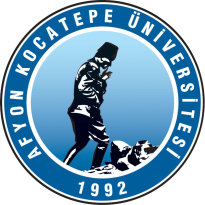 T.C.AFYON KOCATEPE ÜNİVERSİTESİSOSYAL BİLİMLER ENSTİTÜSÜDANIŞMAN DEĞİŞİKLİĞİ ÖNERİ FORMU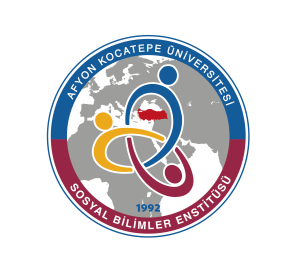 Bu kısım öğrenci tarafından doldurulacaktır.Bu kısım öğrenci tarafından doldurulacaktır.Bu kısım öğrenci tarafından doldurulacaktır.Bu kısım öğrenci tarafından doldurulacaktır.ÖğrencininAdı Soyadı : Adı Soyadı : ÖğrencininNumarası :Numarası :ÖğrencininAnabilim / Anasanat / Bilim Dalı :Anabilim / Anasanat / Bilim Dalı :Anabilim / Anasanat / Bilim Dalı :ÖğrencininProgram Düzeyi :      (   ) Yüksek Lisans          (   ) Doktora          (   ) Sanatta YeterlikProgram Düzeyi :      (   ) Yüksek Lisans          (   ) Doktora          (   ) Sanatta YeterlikProgram Düzeyi :      (   ) Yüksek Lisans          (   ) Doktora          (   ) Sanatta YeterlikÖğrencininTez Çalışmasını Yapmak İstediği Alan:Tez Çalışmasını Yapmak İstediği Alan:Tez Çalışmasını Yapmak İstediği Alan:Tercih Ettiği Alanda Çalışabileceği Öğretim Üyeleri:Tercih Ettiği Alanda Çalışabileceği Öğretim Üyeleri:Tercih Ettiği Alanda Çalışabileceği Öğretim Üyeleri:Tercih Ettiği Alanda Çalışabileceği Öğretim Üyeleri:1.1.1.1.2.2.2.2.3.3.3.3.Mevcut Danışman Öğretim ÜyesiAd, Soyad ve İmza…/…/20…Mevcut Danışman Öğretim ÜyesiAd, Soyad ve İmza…/…/20…               Öğrenci                 İmza                        …… /……/ 20…               Öğrenci                 İmza                        …… /……/ 20…Bu kısım Anabilim/Anasanat Dalı Başkanı tarafından doldurulacaktır.Bu kısım Anabilim/Anasanat Dalı Başkanı tarafından doldurulacaktır.Bu kısım Anabilim/Anasanat Dalı Başkanı tarafından doldurulacaktır.Bu kısım Anabilim/Anasanat Dalı Başkanı tarafından doldurulacaktır.Yukarıda numarası ve programı belirtilen öğrenci için aşağıda önerilen  öğretim üyesinin danışman olarak atanması uygun görülmüştür.Gerekçe  (doldurulması zorunludur):Yukarıda numarası ve programı belirtilen öğrenci için aşağıda önerilen  öğretim üyesinin danışman olarak atanması uygun görülmüştür.Gerekçe  (doldurulması zorunludur):Yukarıda numarası ve programı belirtilen öğrenci için aşağıda önerilen  öğretim üyesinin danışman olarak atanması uygun görülmüştür.Gerekçe  (doldurulması zorunludur):Yukarıda numarası ve programı belirtilen öğrenci için aşağıda önerilen  öğretim üyesinin danışman olarak atanması uygun görülmüştür.Gerekçe  (doldurulması zorunludur):Önerilen Danışman Öğretim ÜyesiAd, Soyad ve İmza…/…/20…Önerilen Danışman Öğretim ÜyesiAd, Soyad ve İmza…/…/20…Önerilen Danışman Öğretim ÜyesiAd, Soyad ve İmza…/…/20…Önerilen Danışman Öğretim ÜyesiAd, Soyad ve İmza…/…/20…         …….. / …..…/20……                                                                   Anabilim/Anasanat Dalı Başkanı                                                                                                                                      İmza         …….. / …..…/20……                                                                   Anabilim/Anasanat Dalı Başkanı                                                                                                                                      İmza         …….. / …..…/20……                                                                   Anabilim/Anasanat Dalı Başkanı                                                                                                                                      İmza         …….. / …..…/20……                                                                   Anabilim/Anasanat Dalı Başkanı                                                                                                                                      İmza